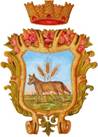 Comune di VillariccaPROVVEDIMENTI ORGANIZZATIVI ED URGENTI PRESENTANZIONE PRATICHE SUAPAVVISO DILAZIONE TERMINI ISTRUTTORIAPremesso:-Che in data 9 marzo 2020 il Presidente del Consiglio deiMinistri, con proprio Decreto, ha esteso a tutto il territorio nazionale le misure già previste per il contenimento dell’epidemia da COVID-19;-Che con Circolare n.1/2020 ha fornito chiarimenti sulle misure flessibili di svolgimento della prestazione lavorativa;-Che con delibera di Giunta Comunale n.11 del 10 marzo 2020 ad oggetto: ”Decreto del Presidente del Consiglio dei Ministri 9 marzo 2020 – Emergenza COVID-19 – Provvedimenti organizzativi urgenti – Atto di Indirizzo”, è stato Demandato ai Responsabili di Settori tutti, di concedere al personale in servizio il più ampio accesso agli istituti previsti dalla Circolare del Ministero della Pubblica Amministrazione n.1/2020, tra cui la fruizione delle ferie in dotazione al personale, e in particolar modo di quelle arretrate;-Valutata la possibilità di concedere, stante le diverse modalità organizzative ed operative, un termine ulteriore di trenta giorni, e comunque fino al termine dell’emergenza sanitaria che impone modalità  operative diverse dalle ordinarie regolamentate, per l’istruttoria delle pratiche Suap, fatti salvi i diritti dei terzi.   DISPONEPer le motivazioni in premessa indicate,  la dilazione di ulteriori trenta giorni per l’istruttoria delle Pratiche SUAP, senza ciò che arrechi alcun pregiudizio ai diritti dell’Ente e a quelli degli utenti.Dare atto che per qualsiasi comunicazione  urgente, è attiva l’email: suap.villaricca@asmepec.it  a cui sarà dato riscontro nei termini di Legge.Villaricca, 11 marzo 2020								Il Responsabile del Settore								f.to   dott.ssa Maria Topo-